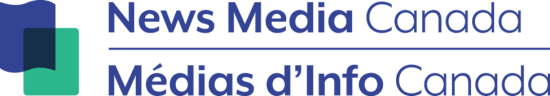 Niveler les règles du jeu en matière de numérique Semaine de lobbyingDu 30 novembre au 4 décembre 2020[SUJET]  Rencontrez l'éditeur de votre journal local[Cher ou Chère] [prénom du député],Je vous écris pour vous demander, en tant que mon député, d'ajouter votre voix au soutien des journaux communautaires et des éditeurs de médias d'information partout au Canada.  Au cours de la semaine du 30 novembre, en tant que secteur des médias d'information uni, d'un océan à l'autre, nous nous unirons pour demander au gouvernement du Canada d'introduire une législation visant à uniformiser les règles du jeu en matière de numérique en déposant un projet de loi fédéral exigeant que Facebook et Google paient pour le contenu d'information qu'ils utilisent dans les publications locales et nationales. Cette législation n'imposerait pas de frais ou de subventions de la part du gouvernement et n'occasionnerait pas non plus de frais pour les consommateurs.  Vous avez un rôle important à jouer pour garantir que cette législation soit déposée rapidement et examinée au Parlement dans les plus brefs délais. J'aimerais vous rencontrer (virtuellement) pendant la semaine du 30 novembre pour discuter de votre rôle et des raisons pour lesquelles cette législation sera importante pour les journaux communautaires comme le nôtre.Vos électeurs, les petites et grandes entreprises et nos lecteurs nous ont fait part de leur soutien aux journaux communautaires. Nous vous demandons de participer activement à cet effort bipartisan pour que les publications locales et nationales continuent de diffuser des informations pertinentes. Merci de confirmer une heure de rencontre dans la semaine du 30 novembre. J'attends de vos nouvelles avec impatience. Je suis disponible et pourrai m'adapter à votre emploi du temps, le cas échéant.Je vous prie d'agréer l'expression de mes sentiments distingués,